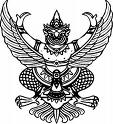 ประกาศองค์การบริหารส่วนตำบลบ้านชีเรื่อง การจัดตั้งศูนย์รับเรื่องร้องเรียน/ร้องทุกข์		เพื่อให้การบริหารระบบราชการเป็นไปด้วยความถูกต้อง บริสุทธิ์ ยุติธรรม ควบคู่กับการพัฒนา                 บำบัดทุกข์ บำรุงสุข ตลอดจนดำเนินการแก้ไขปัญหาความเดือดร้อนของประชาชนได้อย่างมีประสิทธิภาพด้วยความรวดเร็วประสบผลสำเร็จอย่างเป็นรูปธรรม อีกทั้งเป็นศูนย์รับแจ้งเบาะแสการทุจริตหรือไม่ได้รับความเป็นธรรมจากการปฏิบัติหน้าที่ของข้าราชการ พนักงานเจ้าหน้าที่ขององค์การบริหารส่วนตำบล องค์การบริหารส่วนตำบลบ้านชี                   จึงได้จัดตั้งศูนย์รับเรื่องร้องเรียน/ร้องทุกข์ ขึ้น โดยมอบหมายให้ นางสาวประภาพรรณ โพธิ์ทอง ตำแหน่ง นิติกร                  มีหน้าที่รับเรื่องร้องเรียน/ร้องทุกข์ ตอบปัญหาข้อซักถามและดำเนินการต่อเรื่องร้องเรียน/ร้องทุกข์จนเสร็จสิ้น ซึ่งในกรณีการร้องเรียนเกี่ยวกับบุคคล จะมีการเก็บรักษาเรื่องราวไว้เป็นความลับและปกปิดชื่อผู้ร้องเรียน เพื่อมิให้ผู้ร้องเรียนได้รับผลกระทบและได้รับความเดือดร้อนจากการร้องเรียน		องค์การบริหารส่วนตำบลบ้านชี จึงประกาศจัดตั้งศูนย์รับเรื่องร้องเรียน/ร้องทุกข์ โดยกำหนดสถานที่ตั้งศูนย์รับเรื่องร้องเรียน/ร้องทุกข์ ณ ห้องสำนักปลัดองค์การบริหารส่วนตำบลบ้านชี โดยมีช่องทางในการรับเรื่องร้องเรียน/ร้องทุกข์ ดังนี้ร้องเรียน/ร้องทุกข์ด้วยตนเองได้ที่ศูนย์รับเรื่องร้องเรียน/ร้องทุกข์ ณ ห้องสำนักงานปลัดองค์การบริหารส่วนตำบลบ้านชีแจ้งเรื่องร้องเรียน/ร้องทุกข์ ทางโทรศัพท์ ที่หมายเลข ๐-๓๖๗๙-๘๕๐-๓-๔ร้องเรียน/ร้องทุกข์ทางตู้รับความคิดเห็นซึ่งติดตั้งไว้หน้าอาคารที่ทำการองค์การบริหารส่วนตำบลบ้านชีร้องเรียน/ร้องทุกข์ทาง Facebook/Line/เว็บไซต์ ขององค์การบริหารส่วนตำบลบ้านชี		จึงประกาศให้ทราบทั่วกัน				     ประกาศ ณ วันที่ ๑๘ เดือน มกราคม พ.ศ.๒๕๖๐			                                                   (นายมณฑล  มีลาภ)			                                              นายกองค์การบริหารส่วนตำบลบ้านชีประกาศองค์การบริหารส่วนตำบลบ้านชีเรื่อง มาตรการการใช้ดุลยพินิจ และอำนาจหน้าที่ให้เป็นไปตามหลักการบริหารกิจการบ้านเมืองที่ดี		องค์การบริหารส่วนตำบลบ้านชี มีหน้าที่ในการให้บริการสาธารณะ เพื่อให้เกิดประโยชน์สูงสุดแก่ประชาชน พระราชบัญญัติสภาตำบลและองค์การบริหารส่วนตำบล พ.ศ.๒๕๓๗ และพระราชบัญญัติกำหนดแผนและขั้นตอนการกระจายอำนาจให้แก่องค์กรปกครองส่วนท้องถิ่น พ.ศ.๒๕๔๒ และหน้าที่ตามที่กฎหมายอื่นกำหนดไว้               ซึ่งในการปฏิบัติหน้าที่บริหารกิจการขององค์การบริหารส่วนตำบล ควบคุม ดูแลพนักงานส่วนตำบล ลูกจ้างประจำและพนักงานจ้าง ฝ่ายบริหารโดยนายกองค์การบริหารส่วนตำบลเป็นผู้กำหนดนโยบายการปฏิบัติงานให้เป็นไปตามกฎหมาย ระเบียบ ข้อบังคับ และมีปลัดองค์การบริหารส่วนตำบลเป็นผู้บังคับบัญชาข้าราชการ มีอำนาจสั่งการ อนุญาต อนุมัติ เพื่อปฏิบัติงานภายในหน่วยงาน แต่ในการปฏิบัติหน้าที่ของฝ่ายบริหารด้วยการที่อำนาจทางปกครอง โดยเฉพาะในส่วนที่กฎหมายกำหนดให้เป็นการใช้ดุลยพินิจของผู้มีอำนาจ ในการตัดสินใจอนุญาต อนุมัติ หรือมีคำสั่งในเรื่องนั้น อย่างรอบคอบ มีขอบเขตและมีเหตุผลสนับสนุนการใช้ดุลยพินิจอย่างเพียงพอ		ดังนั้น เพื่อให้เกิดความโปร่งใสในการใช้ดุลยพินิจในการออกคำสั่ง อนุญาต อนุมัติ ในภารกิจขององค์การบริหารส่วนตำบลบ้านชี เป็นไปตามหลักธรรมมาภิบาล จึงได้กำหนดมาตรการการใช้ดุลยพินิจของฝ่ายบริหารไว้ ดังนี้ การใช้ดุลยพินิจของฝ่ายบริหาร ต้องเป็นไปตามที่กฎหมายบัญญัติให้กระทำการอย่างหนึ่งอย่างใดโดยอิสระขั้นตอนการใช้ดุลยพินิจต้องประกอบด้วยเหตุผล ดังนี้			๒.๑ ขั้นตอนแรก ข้อเท็จจริงอันเป็นสาระสำคัญ ซึ่งการวินิจฉัยข้อเท็จจริงนั้นต้องตรวจสอบข้อเท็จจริงที่เกิดขึ้น จากพยานหลักฐานที่มีอยู่เพียงพอต่อการพิสูจน์ข้อเท็จจริงว่าได้เกิดขึ้นหรือไม่			๒.๒ ขั้นตอนที่สอง ข้อกฎหมายที่อ้างอิงประกอบข้อเท็จจริงตาม (๒.๑) ที่เกี่ยวข้องและเป็นสาระสำคัญ			๒.๓ ขั้นตอนที่สาม ข้อพิจารณาและข้อสนับสนุน ซึ่งผู้ใช้ดุลพินิจจะต้องพิจารณาตัดสินใจว่ากฎหมายได้กำหนดให้ใช้ดุลยพินิจได้เพียงประการเดียวหรือหลายประการ ซึ่งสามารถตัดสินใจใช้อำนาจหรือไม่ก็ได้ หรือจะเลือกกระทำการอย่างหนึ่งอย่างใดก็ได้ตามที่กฎหมายกำหนด		จึงประกาศให้ทราบทั่วกัน				     ประกาศ ณ วันที่ ๘ เดือน มกราคม พ.ศ.๒๕๖๒			                                                   (นายมณฑล  มีลาภ)			                                              นายกองค์การบริหารส่วนตำบลบ้านชี